DehuTech™ 9000 Desiccant Dehumidifier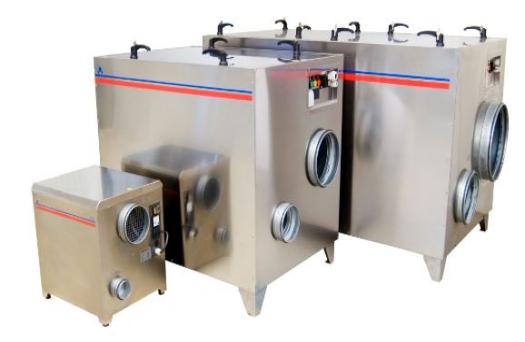 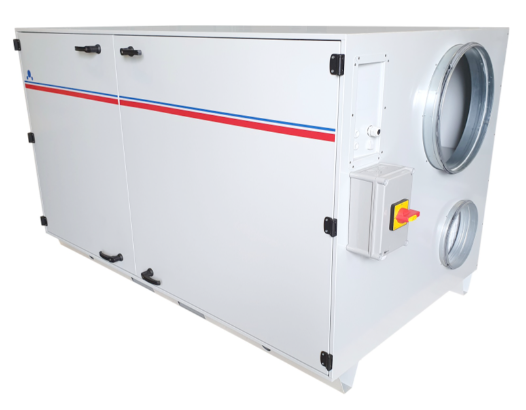 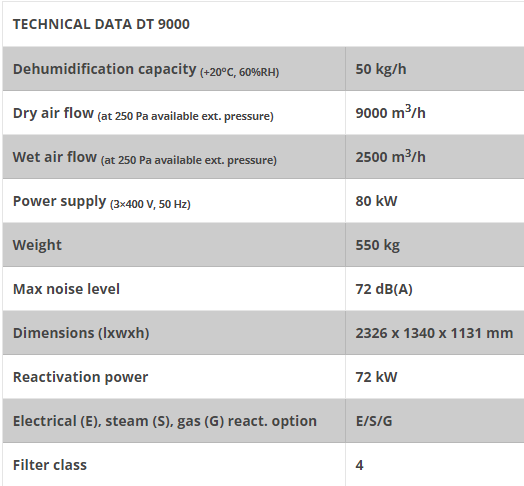 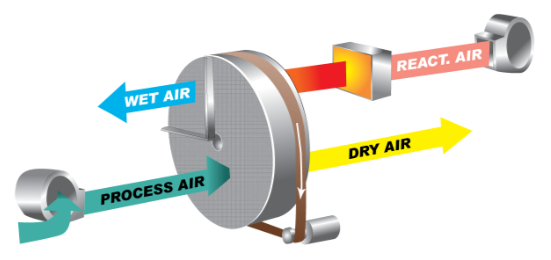 